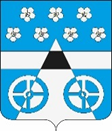 Российская ФедерацияСамарская областьмуниципальный район ВолжскийСОБРАНИЕ ПРЕДСТАВИТЕЛЕЙ СЕЛЬСКОГО ПОСЕЛЕНИЯ ЛопатиноТРЕТЬЕГО  созываРЕШЕНИЕ       От 12 августа 2020 года         №     240    	                   	с. Лопатино      О внесении изменений в Решение Собрания Представителей сельского поселения Лопатино муниципального района Волжский Самарской области «Об утверждении бюджета сельского поселения Лопатино муниципального района Волжский Самарской области на 2020 год и на плановый период 2021-2022 годов» Утвердить и внести в Решение Собрания Представителей сельского поселения Лопатино муниципального района Волжский Самарской области от 19 декабря 2019 г. № 201  «Об утверждении бюджета сельского поселения Лопатино муниципального района Волжский Самарской области на 2020 год и на плановый период 2021-2022 годов» следующие изменения:  Статья 11. Утвердить основные характеристики местного бюджета на 2020 год:общий объем доходов   1 393 668,401 тыс. рублей;общий объем расходов  1 395 227,809 тыс. рублей;дефицит / профицит –         1 559,408 тыс. рублей2.  Утвердить основные характеристики местного бюджета на 2021 год:общий объем доходов   686 653,474 тыс. рублей;общий объем расходов 686 653,474 тыс. рублей;дефицит / профицит –  0,00 тыс. рублей3.  Утвердить основные характеристики местного бюджета на 2022 год:общий объем доходов   239 624,56 тыс. рублей;общий объем расходов 239 624,56 тыс. рублей;дефицит / профицит –  0,00 тыс. рублейГлава сельского поселения ЛопатиноМуниципального района ВолжскийСамарской области                                                                          Глава сельского поселения ЛопатиноМуниципального района ВолжскийСамарской области                                                                          В.Л.ЖуковПредседатель Собрания Представителейсельского поселения Лопатиномуниципального района ВолжскийСамарской области                                                                    Председатель Собрания Представителейсельского поселения Лопатиномуниципального района ВолжскийСамарской области                                                                    А.И.Андреянов